2021-2022 After School ClubWk1/ Wk2 MondayCroissants/ Biscuits & hot chocolateWk1/ Wk2 TuesdayHot dogs/ PancakesWk1/ Wk2 WednesdayToast and jam/ Hot dogsWk1/ Wk2 ThursdaySausage or cheese rolls/ Cheese & crackersWk1/ Wk2 FridayBiscuits & hot chocolate/ Croissants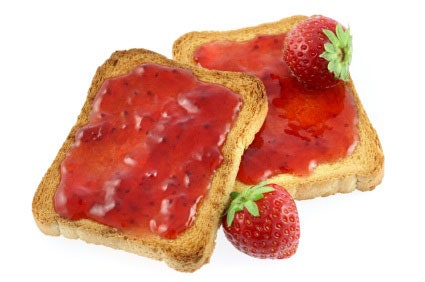 